MOTIE AFVALSTOFFENHEFFING                    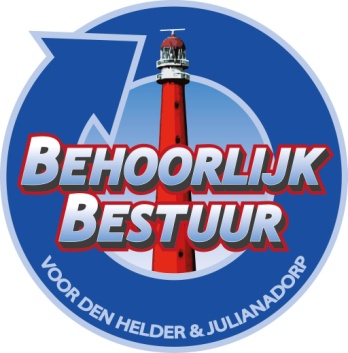 De gemeenteraad van Den Helder, in vergadering bijeen op 3 november 2021: Constaterende dat:De prijs van grondstoffen omhoog gaat en her te gebruiken materialen uit ons vuil dus meer op gaan brengenDe afvalstoffenheffing extra wordt verhoogd(boven inflatie nivo).De wethouder meermaals heeft toegezegd dat er geen lastenverhoging zou plaatsvinden maar eerder aan een lastenverlichting gedacht kon worden.(gescheiden aanbieden van vuil).Den helder nu al landelijk in de top drie staat met de hoogste tarieven Onze inwoners een gemiddeld laag besteedbaar inkomen hebben en de gepensioneerden al jaren niet voor indexatie in aanmerking komenOverwegende dat:Onze inwoners door het stijgen van alle heffingen al genoeg in de portemonnee getroffen worden.Velen van hen door de strenge landelijke vermogenseis van de kwijtscheldingsregeling, niet	voor kwijtschelding in aanmerking komen.Wij op dit moment niets terugzien van een tariefsverlaging omdat het vuil nu gescheiden wordt.Bij handhaving van het vigerend beleid de grote kans bestaat dat de motivatie voor het scheiden van huisvuil zal gaan afnemenDraagt het College van Burgemeester en Wethouders opDe verhoging van de afvalstoffenheffing  voor het komend jaar in totaal te laten vervallen. Hun eerder gedane toezegging gestand  te doen en zo draagvlak te creëren voor hun beleid.